oneM2M NoticeThe document to which this cover statement is attached is submitted to oneM2M.  Participation in, or attendance at, any activity of oneM2M, constitutes acceptance of and agreement to be bound by terms of the Working Procedures and the Partnership Agreement, including the Intellectual Property Rights (IPR) Principles Governing oneM2M Work found in Annex 1 of the Partnership Agreement.GUIDELINES for Change Requests:Provide an informative introduction containing the problem(s) being solved, and a summary list of proposals.Each CR should contain changes related to only one particular issue/problem.In case of a correction, and the change apply to previous releases, a separate “mirror CR” should be posted at the same time of this CRMirror CR: applies only when the text, including clause numbering are exactly the same.Companion CR: applies when the change means the same but the baselines differ in some way (e.g. clause number).Follow the principle of completeness, where all changes related to the issue or problem within a deliverable are simultaneously proposed to be made E.g. A change impacting 5 tables should not only include a proposal to change only 3 tables. Includes any changes to references, definitions, and acronyms in the same deliverable.Follow the drafting rules.All pictures must be editable.Check spelling and grammar to the extent practicable.Use Change bars for modifications.The change should include the current and surrounding clauses to clearly show where a change is located and to provide technical context of the proposed change. Additions of complete clauses need not show surrounding clauses as long as the proposed clause number clearly shows where the new clause is proposed to be located.Multiple changes in a single CR shall be clearly separated by horizontal lines with embedded text such as, start of change 1, end of change 1, start of new clause, end of new clause.When subsequent changes are made to content of a CR, then the accepted version should not show changes over changes. The accepted version of the CR should only show changes relative to the baseline approved text. Introduction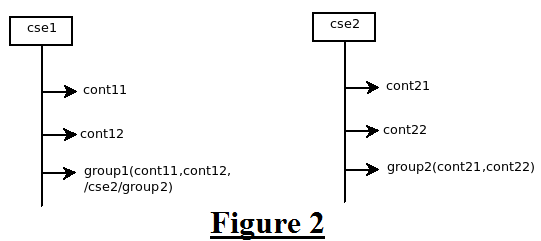 The CR proposes to modify the aggregatedNotification definition.During discussion, it was decided to not to change the definition of aggregated notification instead change the notification procedure for subscription via group to handle the scenario when notifications are generated from a group.-----------------------Start of change 1---------------------------------------------Notification for subscription via group Whenever the subscribed to resources' modification triggers a notification procedure as defined in clause 7.5.1.2.2, the following procedure shall be performed.The Member hosting CSE shall perform the steps defined in clause 7.5.1.2.2.The Group hosting CSE shall perform the following steps in order:Validate if the notification sent from its own member resources when it gets a notification at the notificationURI. The group hosting CSE shall return a response primitive with the Response Status Code indicating "ORIGINATOR_HAS_NO_PRIVILEGE" error if the validation fails.Upon successful validation, the group hosting CSE shall collect notification requests targeted at the same subscriber according to the notificationForwardingURI element of each notification data object. The group hosting CSE shall aggregate the notification requests into an aggregatedNotification element of the notification data object. The timing of aggregation is done as per the group hosting CSE's local policy which is out of scope of the present document.Send the aggregated notification to the notificationURI according to the notificationForwardingURI element in the notification data object. In case the group hosting CSE is member of another group hosting CSE through which the subscription is created, the notification request shall be sent according to the mapping of the notificationURI of the two group hosting CSEs. When aggregating the notification requests, the group hosting CSE may utilize the Request Expiration Timestamp parameter of the notification request primitive to determine the time by which the aggregated notifications need to be sent."Wait for Response primitive" procedure.Upon receiving the response, the group hosting CSE shall send the response separately to each individual member hosting CSEs to respond their corresponding notify request.The group hosting CSE may also stop aggregating notification requests depending on its own policy. The group hosting CSE shall not stop aggregating notification requests before the corresponding subscription expires. The Subscriber shall perform the following steps in order:Extract each notification from the aggregated notification;Treat the notification as if it is sent from the original subscribed-to resource;"Create a success response" procedure;"Send the Response primitive" procedure.-----------------------End of change 1---------------------------------------------CHECK LISTDoes this Change Request include an informative introduction containing the problem(s) being solved, and a summary list of proposals.?Does this CR contain changes related to only one particular issue/problem?Have any mirror CRs been posted?Does this Change Request  make all the changes necessary to address the issue or problem?  E.g. A change impacting 5 tables should not include a proposal to change only 3 tables?Does this Change Request follow the drafting rules?Are all pictures editable?Have you checked the spelling and grammar?Have you used change bars for all modifications?Does the change include the current and surrounding clauses to clearly show where a change is located and to provide technical context of the proposed change? (Additions of complete clauses need not show surrounding clauses as long as the proposed clause number clearly shows where the new clause is proposed to be located.)Are multiple changes in this CR clearly separated by horizontal lines with embedded text such as, start of change 1, end of change 1, start of new clause, end of new clause.?CHANGE REQUESTCHANGE REQUESTMeeting ID:*PRO 31Source:*Poornima, C-DOT, poornima@cdot.inSuman, C-DOT, ssheoran@cdot.inAnupama, C-DOT, anupama@cdot.in Date:*2017-09-21Reason for Change/s:*See the introduction CR  against:  Release*Release 2CR  against:  WI* Active <Work Item number>   MNT maintenance / < Work Item number(optional)>Is this a mirror CR? Yes  No mirror CR number: PRO-2017-0202R02(Note to Rapporteur - use latest agreed revision) STE Small Technical Enhancements / < Work Item number (optional)>Only ONE of the above shall be tickedCR  against:  TS/TR*TS-0004 Version 2.13.0Clauses *7.5.1.2.6Type of change: * Editorial change Bug Fix or Correction Change to existing feature or functionality New feature or functionalityOnly ONE of the above shall be tickedImpacted other TS/TR(s)<TS/TR number>, <Version Number>, and <Description on which aspect should be reflected in this TS/TR>Post Freeze checking:*This CR contains only essential changes and corrections?  YES   NO This CR may break backwards compatibility with the last approved version of the TS?       YES   NO Template Version: January 2017 (Do not modify)Template Version: January 2017 (Do not modify)